Cursus WittewrongelModule 7Deze zevende cursusmodule van de vijfdelige serie Oeconomia Christiana door Petrus Wittewrongel, heeft 101 toetsingsvragen en bestrijkt de hoofdstukken 34 t/m 37 van Deel 1 (39 pagina's) en hoofdstuk 61 en 62 van Deel 3 (105 pagina’s). Deze vragen handelen in hoofdzaak over de Zedenkunst en dan in het bijzonder over gezag en plichten & godsdienst en geloof.De toetsingsvragen zijn ingericht volgens het ‘meerkeuze principe’.Steeds zijn 3 opties met de aanduiding A, B en C als antwoord op een vraag gegeven.Na aandachtige lezing van het betreffende gedeelte, zal het niet moeilijk zijn de letter van het juiste antwoord bij de vraag te vermelden in de laatste kolom.Tolle Lege!B. SchalkHarderwijkerstraat 933881 EG Putten B.Schalk@kpnplanet.nl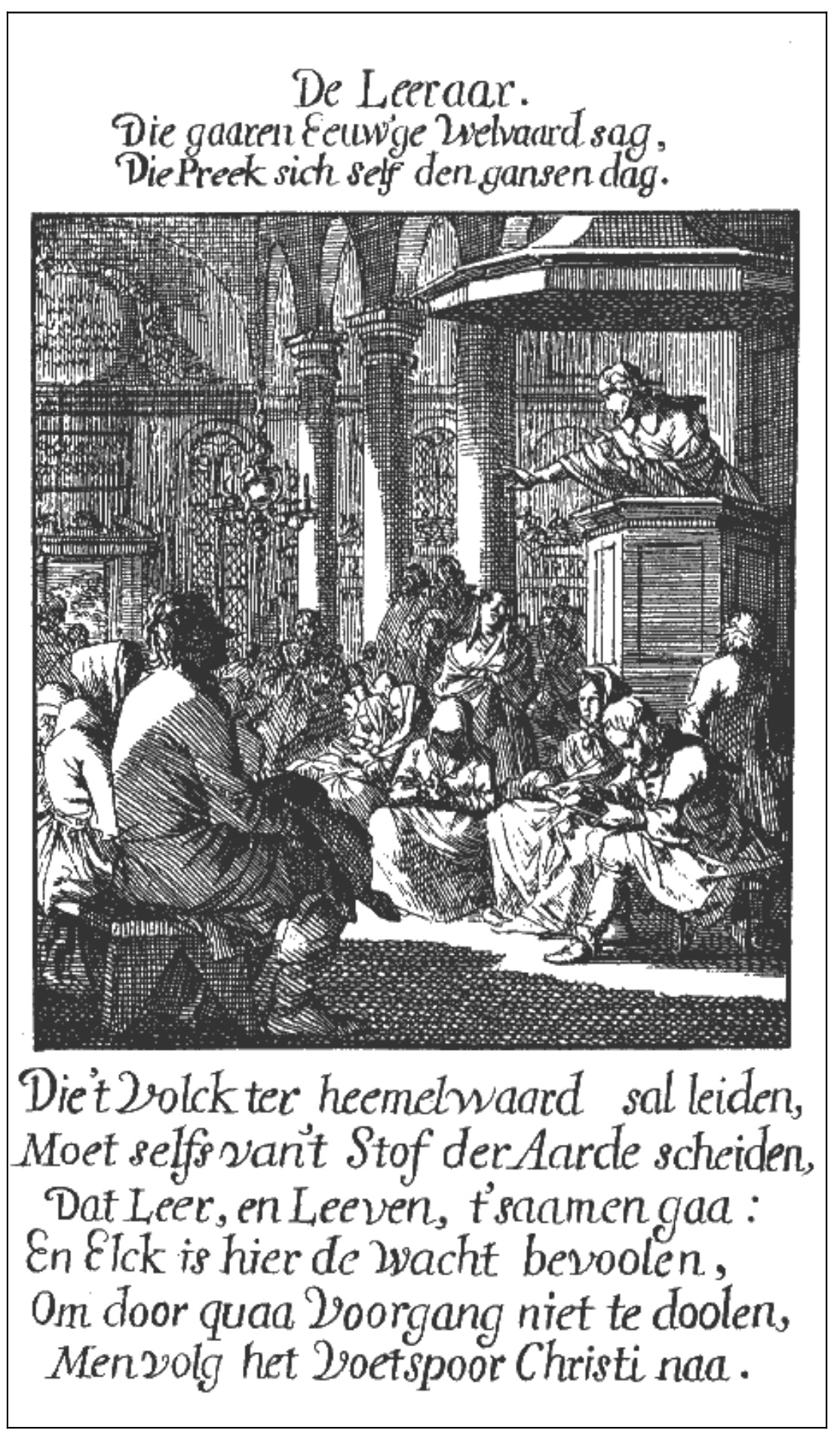 Jan Luyken (1649-1712)(uit: HET MENSELYK BEDRYF)HoofdstukVraag#Antwoord?!34Wie worden door Wittewrongel aangemerkt als meesters en meesteressen?1Regeerders van landgoederen.A34Wie worden door Wittewrongel aangemerkt als meesters en meesteressen?1Godzalige heiligen.B34Wie worden door Wittewrongel aangemerkt als meesters en meesteressen?1Mannen en vrouwen die de hulpen in de huishouding gebieden.C34Gods Woord bevat voortreffelijke beloften én veel dreigementen met betrekking tot betrachting van de plichten van ….2… meesters.A34Gods Woord bevat voortreffelijke beloften én veel dreigementen met betrekking tot betrachting van de plichten van ….2… dienstknechten en meesters.B34Gods Woord bevat voortreffelijke beloften én veel dreigementen met betrekking tot betrachting van de plichten van ….2… dienstknechten.C34In Christus geldt niet dienstknecht of vrije, maar hebben alle Christenen evenveel voordeel. Betekent dit recht, dat deze orde ook in de natuur geldt?3Ja, Augustinus zegt: dienstknecht is een naam van de natuur.A34In Christus geldt niet dienstknecht of vrije, maar hebben alle Christenen evenveel voordeel. Betekent dit recht, dat deze orde ook in de natuur geldt?3Ja, ook sommige wederdopers leerden dit.B34In Christus geldt niet dienstknecht of vrije, maar hebben alle Christenen evenveel voordeel. Betekent dit recht, dat deze orde ook in de natuur geldt?3Nee, dienstbaarheid is wel vrucht van de zonde, maar nu een plicht.C34Verschuldigde dienstbaarheid wordt door Wittewrongel samengevat door een vijftal plichten, te weten: vrees, onderwerping, ….4… respect, gehoorzaamheid en dienstvaardige gehoorzaamheid.A34Verschuldigde dienstbaarheid wordt door Wittewrongel samengevat door een vijftal plichten, te weten: vrees, onderwerping, ….4… verdraagzaamheid, geduld en gehoorzaamheid.B34Verschuldigde dienstbaarheid wordt door Wittewrongel samengevat door een vijftal plichten, te weten: vrees, onderwerping, ….4… onderdanigheid, beleefdheid en eerbied.C34Bij monde van welke profeet vroeg God Zijn dienstknechten: Ben Ik een Heere, waar is Mijn vreze?5Jesaja.A34Bij monde van welke profeet vroeg God Zijn dienstknechten: Ben Ik een Heere, waar is Mijn vreze?5Amos.B34Bij monde van welke profeet vroeg God Zijn dienstknechten: Ben Ik een Heere, waar is Mijn vreze?5Maleáchi.C34Dienstknechten en dienstmaagden werden gerekend tot de bezittingen van hun meesters. Welke Latijnse naam geeft dit aan?6άπρόσωποι.A34Dienstknechten en dienstmaagden werden gerekend tot de bezittingen van hun meesters. Welke Latijnse naam geeft dit aan?6possessio.B34Dienstknechten en dienstmaagden werden gerekend tot de bezittingen van hun meesters. Welke Latijnse naam geeft dit aan?6άνθρωπόδους.C34Op welke wijze moet men eerbied jegens meesters of vrouwen in het spreken laten zien?7Met gepaste eretitels, weinig woorden, beleefd, op tijd en oprecht.A34Op welke wijze moet men eerbied jegens meesters of vrouwen in het spreken laten zien?7Zoals Ziba over zijn heer Mefibóseth sprak.B34Op welke wijze moet men eerbied jegens meesters of vrouwen in het spreken laten zien?7Door onderwerping, opvolging, onderdanigheid en geduld.C34Van welke leraar is de uitspraak: De verdraagzaamheid van de scholier wordt de onderwijzing van zijn meester?8Cyprianus.A34Van welke leraar is de uitspraak: De verdraagzaamheid van de scholier wordt de onderwijzing van zijn meester?8Augustinus.B34Van welke leraar is de uitspraak: De verdraagzaamheid van de scholier wordt de onderwijzing van zijn meester?8Gregorius.C34Meesters hebben de ziel niet te gebieden: daarover heeft God de Heere alleen de heerschappij. Wie luisterde niet naar de begeerte van zijn meesteres en bleef trouw aan God?9Doëg, de knecht van Saul.A34Meesters hebben de ziel niet te gebieden: daarover heeft God de Heere alleen de heerschappij. Wie luisterde niet naar de begeerte van zijn meesteres en bleef trouw aan God?9Jozef, de zoon van Rachel.B34Meesters hebben de ziel niet te gebieden: daarover heeft God de Heere alleen de heerschappij. Wie luisterde niet naar de begeerte van zijn meesteres en bleef trouw aan God?9Absalom, de zoon van David.C35De manier van plichtsbetrachting door dienstknechten en dienstmaagden wordt gekenmerkt door een zestal zaken, te weten: met vreze en beven, naarstig, in eenvoudigheid des harten …1… eensgezind, getrouw en dienstvaardig.A35De manier van plichtsbetrachting door dienstknechten en dienstmaagden wordt gekenmerkt door een zestal zaken, te weten: met vreze en beven, naarstig, in eenvoudigheid des harten …1… bereidwillig, eensgezind en eenvoudig.B35De manier van plichtsbetrachting door dienstknechten en dienstmaagden wordt gekenmerkt door een zestal zaken, te weten: met vreze en beven, naarstig, in eenvoudigheid des harten …1… als voor de ogen Gods, bereidwillig en met alle getrouwheid.C35Welk noodzakelijk ingrediënt is als het zout van de spijze, wat diensten van gehoorzaamheid aangenaam maakt?2Bereidwilligheid.A35Welk noodzakelijk ingrediënt is als het zout van de spijze, wat diensten van gehoorzaamheid aangenaam maakt?2Getrouwheid.B35Welk noodzakelijk ingrediënt is als het zout van de spijze, wat diensten van gehoorzaamheid aangenaam maakt?2Vreze en beven.CHoofdstukVraag#Antwoord?!35Wat is een belangrijke factor die een dienstknecht tot zijn dienst bereidwillig maakt?3Geduld.A35Wat is een belangrijke factor die een dienstknecht tot zijn dienst bereidwillig maakt?3Liefde.B35Wat is een belangrijke factor die een dienstknecht tot zijn dienst bereidwillig maakt?3Vlijt.C35Wie schilderde een dienstknecht met allerlei gereedschap in zijn handen om te kennen te geven dat hij vlijtig moest zijn in zijn werk?4Apelles.A35Wie schilderde een dienstknecht met allerlei gereedschap in zijn handen om te kennen te geven dat hij vlijtig moest zijn in zijn werk?4Germanicus.B35Wie schilderde een dienstknecht met allerlei gereedschap in zijn handen om te kennen te geven dat hij vlijtig moest zijn in zijn werk?4Tacitus.C35Dienstknechten moeten hun getrouwheid laten blijken: t.o.v de goederen van hun meester, in alle zaken van hun meester, wat hun goede naam betreft, jegens hun mededienstknechten, zowel t.o.v. de man én de vrouw, ….5… en door onderdanigheid.A35Dienstknechten moeten hun getrouwheid laten blijken: t.o.v de goederen van hun meester, in alle zaken van hun meester, wat hun goede naam betreft, jegens hun mededienstknechten, zowel t.o.v. de man én de vrouw, ….5… jegens de kinderen van hun meester en m.b.t. hun gezondheid.B35Dienstknechten moeten hun getrouwheid laten blijken: t.o.v de goederen van hun meester, in alle zaken van hun meester, wat hun goede naam betreft, jegens hun mededienstknechten, zowel t.o.v. de man én de vrouw, ….5… en door goedwilligheid.C35Welke apostel noemt in zijn brieven meerdere beweegredenen voor gewetensvolle plichtsbetrachting door dienstknechten?6Petrus.A35Welke apostel noemt in zijn brieven meerdere beweegredenen voor gewetensvolle plichtsbetrachting door dienstknechten?6Johannes.B35Welke apostel noemt in zijn brieven meerdere beweegredenen voor gewetensvolle plichtsbetrachting door dienstknechten?6Paulus.C35Wat is het Hebreeuwse woord voor dienstmaagd?7amahA35Wat is het Hebreeuwse woord voor dienstmaagd?7omenB35Wat is het Hebreeuwse woord voor dienstmaagd?7amanC36Welke voorbeelden uit de Schrift laten zien dat vrome en godzalige dienstboden tot zegen voor een huisgezin kunnen zijn?1Onésimus bij Filémon en Eliëzer bij Abraham.A36Welke voorbeelden uit de Schrift laten zien dat vrome en godzalige dienstboden tot zegen voor een huisgezin kunnen zijn?1Jozef bij Potifar en Jakob bij Laban.B36Welke voorbeelden uit de Schrift laten zien dat vrome en godzalige dienstboden tot zegen voor een huisgezin kunnen zijn?1Jozef bij Potifar en Onésimus bij Filémon.C36Van welke dichter zijn de woorden: die in den oprechten weg wandelt, die zal mij dienen?2Asaf.A36Van welke dichter zijn de woorden: die in den oprechten weg wandelt, die zal mij dienen?2Heman.B36Van welke dichter zijn de woorden: die in den oprechten weg wandelt, die zal mij dienen?2David.C36Van wie wordt het gezag over zijn dienstknechten op overduidelijke wijze geroemd?3Sálomo.A36Van wie wordt het gezag over zijn dienstknechten op overduidelijke wijze geroemd?3De hoofdman over honderd.B36Van wie wordt het gezag over zijn dienstknechten op overduidelijke wijze geroemd?3De priester Eli.C36Handhaving van het gezag door voldoende overwicht, vereist volgens Wittewrongel: een goede levensstijl, niet al te gemeenzaam zijn, aanzien hooghouden, standvastigheid, …4… publiek bekende eerbaarheid en gematigde zachtheid.A36Handhaving van het gezag door voldoende overwicht, vereist volgens Wittewrongel: een goede levensstijl, niet al te gemeenzaam zijn, aanzien hooghouden, standvastigheid, …4… en enige gelatenheid.B36Handhaving van het gezag door voldoende overwicht, vereist volgens Wittewrongel: een goede levensstijl, niet al te gemeenzaam zijn, aanzien hooghouden, standvastigheid, …4… verdraagzaamheid en vriendelijke zachtzinnigheid.C36De kunst van het gebieden: ars imperandi bestaat uit een viertal elementen: pia, possibilia, utilia en proportionabilia. Wat houdt pia in?5Bevelen die redelijk zijn.A36De kunst van het gebieden: ars imperandi bestaat uit een viertal elementen: pia, possibilia, utilia en proportionabilia. Wat houdt pia in?5Nuttig en weloverwogen.B36De kunst van het gebieden: ars imperandi bestaat uit een viertal elementen: pia, possibilia, utilia en proportionabilia. Wat houdt pia in?5Niet strijdend tegen de bevelen Gods (heilig).C